Central University of Jammu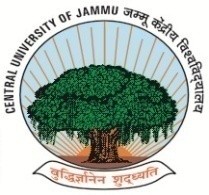 Rahya-Suchani (Bagla), District: Samba – 181143, Jammu (J&K), IndiaDepartment of Tourism & Travel Management2nd Merit List (UR Category)List of students who have been offered provisional admission to MBA TTMSd/Admission CommitteeDepartment of Tourism & Travel ManagementCentral University of JammuS.NoFORM NUMBERNAMEROLL NUMBERMARKS1CUJAM0008146AMIT KUMARMR220100092382CUJAM0008327SHAYAM MUKUND SHARMABR050201642383CUJAM0008996ABHISHEK KUMARUP180101032384CUJAM0008127HARESH BHAGATDL010200232375CUJAM0009643BARESHWAR SINGHJK030100842366CUJAM0006743GOWRI SHANKAR M CTN140200532357CUJAM0007222SHIVANSH GOLUBR070200062358CUJAM0007898NANCY KUMARI GUPTABR050201502319CUJAM0001419VIKASH KUMAR SINGHWB0101003523010CUJAM0003318SHOBHIT YADAVUP1201009022811CUJAM0009862G JOHN VIKAS RATNAMTL0101030422812CUJAM0003160BHAVAPRABHAKARTN0601000622513CUJAM0007734SATYAM KUMAR TIWARYJH0301005022314CUJAM0005077VISHAL VERMAUP1802001222015CUJAM0008458MUHAMMED RIZVAN M TKL1502000722016CUJAM0008697NAVNEET NavneetBR0601008922017CUJAM0008739PALAKURTHI AVINASHAP1701008222018CUJAM0004201SYAM KRISHNA S BKL1701008721819CUJAM0002753MOHIT KUMARJK0202002821720CUJAM0002155DHANANJAY PARMARJK02010288216